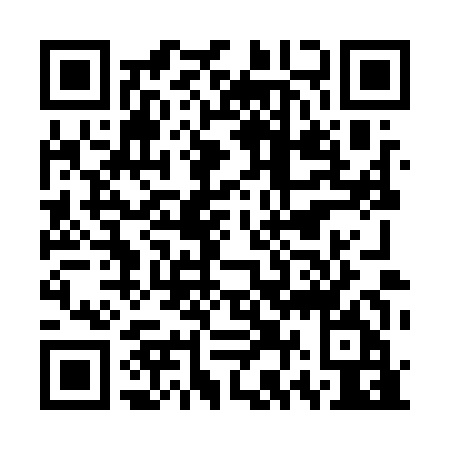 Ramadan times for Cottonwood Estates, California, USAMon 11 Mar 2024 - Wed 10 Apr 2024High Latitude Method: Angle Based RulePrayer Calculation Method: Islamic Society of North AmericaAsar Calculation Method: ShafiPrayer times provided by https://www.salahtimes.comDateDayFajrSuhurSunriseDhuhrAsrIftarMaghribIsha11Mon6:126:127:261:194:377:127:128:2712Tue6:106:107:241:194:387:137:138:2813Wed6:086:087:231:184:397:157:158:2914Thu6:076:077:211:184:397:167:168:3015Fri6:056:057:201:184:407:177:178:3116Sat6:036:037:181:174:407:187:188:3317Sun6:016:017:161:174:417:197:198:3418Mon6:006:007:151:174:417:207:208:3519Tue5:585:587:131:174:427:217:218:3620Wed5:565:567:111:164:427:227:228:3721Thu5:555:557:101:164:437:237:238:3822Fri5:535:537:081:164:437:247:248:3923Sat5:515:517:061:154:447:257:258:4124Sun5:495:497:051:154:447:267:268:4225Mon5:485:487:031:154:457:277:278:4326Tue5:465:467:021:154:457:287:288:4427Wed5:445:447:001:144:467:297:298:4528Thu5:425:426:581:144:467:307:308:4629Fri5:415:416:571:144:477:317:318:4830Sat5:395:396:551:134:477:327:328:4931Sun5:375:376:531:134:477:337:338:501Mon5:355:356:521:134:487:347:348:512Tue5:335:336:501:124:487:357:358:523Wed5:325:326:491:124:497:367:368:544Thu5:305:306:471:124:497:377:378:555Fri5:285:286:451:124:497:387:388:566Sat5:265:266:441:114:507:407:408:577Sun5:245:246:421:114:507:417:418:588Mon5:235:236:411:114:507:427:429:009Tue5:215:216:391:104:517:437:439:0110Wed5:195:196:371:104:517:447:449:02